Департамент труда и занятости населения 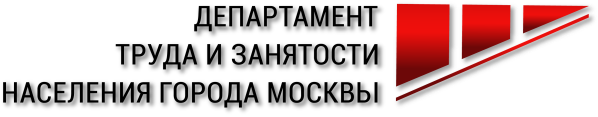 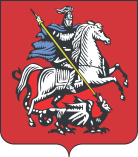 города МосквыАнкетаПотребность в профессиональных кадрах: опрос кадровых агентств г. МосквыУважаемые коллеги!Благодарим Вас за внимание к анкете!Анкета посвящена оценке сбалансированности спроса и предложения рабочей силы на рынке труда города Москвы. Ваше компетентное мнение о востребованных профессиях, компетенциях, потребностях работодателей и предпочтениях соискателей работы позволит определить востребованные профессии и спрогнозировать ситуацию на рынке труда.В анкете 20 вопросов, заполнение анкеты займет ориентировочно 20 минут. Следуйте инструкциям к каждому вопросу анкеты. Печатный заполненный файл анкеты высылайте по факсу: 8 (8142) 78 33 02, или в электронном виде по e-mail: msk@labourmarket.ruКонфиденциальность гарантируется получателем. Полученные данные будут использоваться только в обобщенном виде.РАЗДЕЛ 1. Общие сведения о кадровом агентствеПолное наименование: _________________________________________________________________________Год начала деятельности кадрового агентства в г. Москве: ___________________________________________Численность обслуживаемых кадровым агентством клиентов:Где кадровое агентство осуществляет свою деятельность? только в г. Москве в г. Москве и в других регионах России в г. Москве и за рубежом в г. Москве, в других регионах России и за рубежомПроводит ли кадровое агентство аналитические исследования в сфере рынка труда г. Москвы?  нет, не проводит  да, редко  да, регулярноРАЗДЕЛ 2. Основные тенденции на рынке труда г. МосквыОтметьте, пожалуйста, тенденции на рынке труда, которые, на Ваш взгляд, будут иметь место в кратко-, средне-  и долгосрочном периоде (отметьте не более 5 позиций для каждого периода):Другие (какие именно)  _______________________________________________________________________________________________ _______________________________________________________________________________________________ _______________________________________________________________________________________________Укажите, в каких видах экономической деятельности, по Вашему мнению, вакансии будут открываться наиболее часто в кратко-, средне- и долгосрочной перспективе (отметьте не более 5 позиций для каждого периода):РАЗДЕЛ 3. Текущая и перспективная потребность работодателей в кадрахОцените, пожалуйста, динамику спроса на кадры по наиболее востребованным сейчас профессиям, по которым стабильно открывается большое количество вакансий (поставьте отметки в соответствующих ячейках). Укажите не более 10 профессий.Укажите не более 10 профессий, по которым стабильно, последние два-три года, количество резюме превышает количество вакансий.Оцените динамику спроса на работников разной квалификации в кратко-, средне- и долгосрочной перспективе (поставьте отметку в соответствующей ячейке).Оцените текущую и перспективную потребность работодателей в привлечении иностранных работников в разрезе категорий персонала (поставьте отметку в соответствующей ячейке)Укажите 5-10 профессий, на которые работодатели наиболее часто привлекают иностранных работников с соответствующим уровнем профессионального образования:- с высшим образованием ______________________________________________________________________________________________________________________________________________________________________________________________ - со средним профессиональным образованием ______________________________________________________________________________________________________________________________________________________________________________________________- с начальным профессиональным образованием или без профессионального образования______________________________________________________________________________________________________________________________________________________________________________________________Оцените текущую и перспективную потребность работодателей в привлечении работников из других регионов России (поставьте отметку в соответствующей ячейке)РАЗДЕЛ 4. Взаимные ожидания работодателей и соискателей работыОцените, пожалуйста, насколько соответствует уровень профессиональных компетенций работников требованиям работодателей?Отметьте 2-3 востребованные работодателями профессиональные компетенции, которыми слабо владеют работники._____________________________________________________________________________________________________________________________________________________________________________________________________________________________________________________________________________________________Кратко обозначьте Ваши предложения  по повышению качества подготовки кадров и уровня их компетенций.___________________________________________________________________________________________________________________________________________________________________________________________________________________________________________________________________________________________________________________________________________________________________________________________________________________________________________________________________________________________С какими проблемами наиболее часто сталкивается кадровое агентство при подборе персонала для различных компаний? (отметьте не более 3-х позиций) низкий уровень квалификации соискателей, не отвечающий требованиям потенциального работодателя высокий уровень запросов соискателей низкий уровень заработной платы, предлагаемой работодателями неудобное для потенциального работника место работы  неудобный для потенциального работника график работы недобросовестность клиентов – работодателей и соискателей другие (какие именно?) ______________________________________________________________________________________________________________________________________________________________________________________________Какой из административных округов г. Москвы наименее привлекателен для работы с точки зрения соискателей? Центральный административный округ Северный административный округ Северо-Восточный административный округ Восточный административный округ Юго-Восточный административный округ Южный административный округ Юго-Западный административный округ Западный административный округ Северо-Западный административный округ Зеленоградский административный округ Троицкий административный округ Новомосковский административный округСчитаете ли Вы необходимым создание национальной системы компетенций и квалификаций?  да, это необходимо (переходите к вопросу №20) нет затрудняюсь ответитьВаши предложения по созданию национальной системы компетенций и квалификаций:___________________________________________________________________________________________________________________________________________________________________________________________________________________________________________________________________________________________________________________________________________________________________________________________________________________________________________________________________________________________Благодарим Вас за искренние ответы!Категория клиентов2013 г.2014 г.Работодатели, ед.Соискатели, чел.Тенденции2015 г.2018 г.2022 г.Сокращение числа рабочих мест в связи с автоматизацией и распространением новых технологийПреимущественное создание рабочих мест в сфере торговли и услугПреимущественное создание рабочих мест в производственной сфереПовышение качества подготовки кадров«Старение» кадровОтток высококвалифицированных кадров за границуПрибытие низкоквалифицированных кадров из ближнего зарубежьяРост потребности в технических специалистахРост потребности в рабочих кадрахВозрождение ремесленничестваСокращение количества соискателейНаименование вида экономической деятельности2015 г.2018 г.2022 г.A. Сельское хозяйство, охота и лесное хозяйствоB. Рыболовство, рыбоводствоC. Добыча полезных ископаемыхD. Обрабатывающие производстваE. Производство и распределение электроэнергии, газа и водыF. СтроительствоG. Оптовая и розничная торговля; ремонт автотранспортных средств, мотоциклов, бытовых изделий и предметов личного пользованияH. Гостиницы и рестораныI. Транспорт и связьJ. Финансовая деятельностьK. Операции с недвижимым имуществом, аренда и предоставление услугL. Государственное управление и обеспечение военной безопасности; обязательное социальное обеспечениеM. ОбразованиеN. Здравоохранение и предоставление социальных услугO. Предоставление прочих коммунальных, социальных и персональных услуг№Наименование профессий2015 г.2018 г.2018 г.2022 г.2022 г.№Наименование профессийВысокий спросСпрос сохранится или возрастетСпрос сократитсяСпрос сохранится или возрастетСпрос сократится12345678910№Наименование профессий12345678910Текущий уровеньТекущий уровеньТекущий уровеньПерспективаПерспективаПерспективаПерспективаПерспективаПерспективаКатегории персонала2015 г.2015 г.2015 г.2018 г.2018 г.2018 г.2022 г.2022 г.2022 г.Категории персоналанизкийсреднийвысокийснизитсяне изменитсяповыситсяснизитсяне изменитсяповыситсяРуководителиСпециалистыДругие служащиеРабочиеМладший обслуживающий персоналТекущий уровеньТекущий уровеньТекущий уровеньПерспективаПерспективаПерспективаПерспективаПерспективаПерспективаКатегории персонала2015 г.2015 г.2015 г.2018 г.2018 г.2018 г.2022 г.2022 г.2022 г.Категории персоналанизкийсреднийвысокийснизитсяне изменитсяповыситсяснизитсяне изменитсяповыситсяРуководителиСпециалистыДругие служащиеРабочиеМладший обслуживающий персоналТекущий уровеньТекущий уровеньТекущий уровеньПерспективаПерспективаПерспективаПерспективаПерспективаПерспективаКатегории персонала2015 г.2015 г.2015 г.2018 г.2018 г.2018 г.2022 г.2022 г.2022 г.Категории персоналанизкийсреднийвысокийснизитсяне изменитсяповыситсяснизитсяне изменитсяповыситсяРуководителиСпециалистыДругие служащиеРабочиеМладший обслуживающий персоналКатегории персоналаПолностью соответствуетВо многом соответствуетВо многом не соответствуетСовершенно не соответствуетЗатрудняюсь ответитьРуководителиСпециалистыДругие служащиеРабочиеМладший обслуживающий персоналФ.И.О. ответственногоза заполнение анкеты:Адрес электронной почты:Контактный телефон: